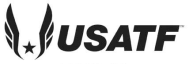        JUDGE      	DATE________START TIME______    NUMBER   	COMPETITION _________________		Male/Female  AGE GROUP________		EVENT/DISTANCE______________ Competitor       Yellow Paddle	          Red Card    Number           Time of Day	       Time of Day	          ~             >               ~            >    __________________________________________________________________________________________________________________________________________________________________________________________________________________________________________________________________________________________________________________________________________________________________________________________________________________________________________________________________________________________________________________________________________________________________________________________________________________________________________________________________________________________________________________________________________________________________________________________________________________________________________________________________________________________________________________________________________________________________________________________________________________________________________________________________     ~ Loss of Contact		           > Bent KneeNAME________________________________SIGNATURE_________________________________        JUDGE      	DATE________START TIME______    NUMBER   	COMPETITION _________________		Male/Female  AGE GROUP________		EVENT/DISTANCE______________ Competitor       Yellow Paddle	          Red Card    Number           Time of Day	       Time of Day	          ~             >               ~            >    __________________________________________________________________________________________________________________________________________________________________________________________________________________________________________________________________________________________________________________________________________________________________________________________________________________________________________________________________________________________________________________________________________________________________________________________________________________________________________________________________________________________________________________________________________________________________________________________________________________________________________________________________________________________________________________________________________________________________________________________________________________________________________________________________     ~ Loss of Contact		           > Bent KneeNAME ________________________________SIGNATURE__________________________________        JUDGE      	DATE________START TIME______    NUMBER   	COMPETITION _________________		Male/Female  AGE GROUP________		EVENT/DISTANCE______________ Competitor       Yellow Paddle	          Red Card    Number           Time of Day	       Time of Day	          ~             >               ~            >    __________________________________________________________________________________________________________________________________________________________________________________________________________________________________________________________________________________________________________________________________________________________________________________________________________________________________________________________________________________________________________________________________________________________________________________________________________________________________________________________________________________________________________________________________________________________________________________________________________________________________________________________________________________________________________________________________________________________________________________________________________________________________________________________________     ~ Loss of Contact		           > Bent KneeNAME ________________________________SIGNATURE__________________________________        JUDGE      	DATE________START TIME______    NUMBER   	COMPETITION _________________		Male/Female  AGE GROUP________		EVENT/DISTANCE______________ Competitor       Yellow Paddle	          Red Card    Number           Time of Day	       Time of Day	          ~             >               ~            >    __________________________________________________________________________________________________________________________________________________________________________________________________________________________________________________________________________________________________________________________________________________________________________________________________________________________________________________________________________________________________________________________________________________________________________________________________________________________________________________________________________________________________________________________________________________________________________________________________________________________________________________________________________________________________________________________________________________________________________________________________________________________________________________________________     ~ Loss of Contact		           > Bent KneeNAME ________________________________SIGNATURE__________________________________        JUDGE      	DATE________START TIME______    NUMBER   	COMPETITION _________________		Male/Female  AGE GROUP________		EVENT/DISTANCE______________ Competitor       Yellow Paddle	          Red Card    Number           Time of Day	       Time of Day	          ~             >               ~            >    __________________________________________________________________________________________________________________________________________________________________________________________________________________________________________________________________________________________________________________________________________________________________________________________________________________________________________________________________________________________________________________________________________________________________________________________________________________________________________________________________________________________________________________________________________________________________________________________________________________________________________________________________________________________________________________________________________________________________________________________________________________________________________________________________     ~ Loss of Contact		           > Bent KneeNAME ________________________________SIGNATURE__________________________________        JUDGE      	DATE________START TIME______    NUMBER   	COMPETITION _________________		Male/Female  AGE GROUP________		EVENT/DISTANCE______________ Competitor       Yellow Paddle	          Red Card    Number           Time of Day	       Time of Day	          ~             >               ~            >    __________________________________________________________________________________________________________________________________________________________________________________________________________________________________________________________________________________________________________________________________________________________________________________________________________________________________________________________________________________________________________________________________________________________________________________________________________________________________________________________________________________________________________________________________________________________________________________________________________________________________________________________________________________________________________________________________________________________________________________________________________________________________________________________________     ~ Loss of Contact		           > Bent KneeNAME ________________________________SIGNATURE__________________________________        JUDGE      	DATE________START TIME______    NUMBER   	COMPETITION _________________		Male/Female  AGE GROUP________		EVENT/DISTANCE______________ Competitor       Yellow Paddle	          Red Card    Number           Time of Day	       Time of Day	          ~             >               ~            >    __________________________________________________________________________________________________________________________________________________________________________________________________________________________________________________________________________________________________________________________________________________________________________________________________________________________________________________________________________________________________________________________________________________________________________________________________________________________________________________________________________________________________________________________________________________________________________________________________________________________________________________________________________________________________________________________________________________________________________________________________________________________________________________________________     ~ Loss of Contact		           > Bent KneeNAME ________________________________SIGNATURE__________________________________        JUDGE      	DATE________START TIME______    NUMBER   	COMPETITION _________________		Male/Female  AGE GROUP________		EVENT/DISTANCE______________ Competitor       Yellow Paddle	          Red Card    Number           Time of Day	       Time of Day	          ~             >               ~            >    __________________________________________________________________________________________________________________________________________________________________________________________________________________________________________________________________________________________________________________________________________________________________________________________________________________________________________________________________________________________________________________________________________________________________________________________________________________________________________________________________________________________________________________________________________________________________________________________________________________________________________________________________________________________________________________________________________________________________________________________________________________________________________________________________     ~ Loss of Contact		           > Bent KneeNAME ________________________________SIGNATURE__________________________________        JUDGE      	DATE________START TIME______    NUMBER   	COMPETITION _________________		Male/Female  AGE GROUP________		EVENT/DISTANCE______________ Competitor       Yellow Paddle	          Red Card    Number           Time of Day	       Time of Day	          ~             >               ~            >    __________________________________________________________________________________________________________________________________________________________________________________________________________________________________________________________________________________________________________________________________________________________________________________________________________________________________________________________________________________________________________________________________________________________________________________________________________________________________________________________________________________________________________________________________________________________________________________________________________________________________________________________________________________________________________________________________________________________________________________________________________________________________________________________________     ~ Loss of Contact		           > Bent KneeNAME ________________________________SIGNATURE__________________________________        JUDGE      	DATE________START TIME______    NUMBER   	COMPETITION _________________		Male/Female  AGE GROUP________		EVENT/DISTANCE______________ Competitor       Yellow Paddle	          Red Card    Number           Time of Day	       Time of Day	          ~             >               ~            >    __________________________________________________________________________________________________________________________________________________________________________________________________________________________________________________________________________________________________________________________________________________________________________________________________________________________________________________________________________________________________________________________________________________________________________________________________________________________________________________________________________________________________________________________________________________________________________________________________________________________________________________________________________________________________________________________________________________________________________________________________________________________________________________________________     ~ Loss of Contact		           > Bent KneeNAME ________________________________SIGNATURE__________________________________        JUDGE      	DATE________START TIME______    NUMBER   	COMPETITION _________________		Male/Female  AGE GROUP________		EVENT/DISTANCE______________ Competitor       Yellow Paddle	          Red Card    Number           Time of Day	       Time of Day	          ~             >               ~            >    __________________________________________________________________________________________________________________________________________________________________________________________________________________________________________________________________________________________________________________________________________________________________________________________________________________________________________________________________________________________________________________________________________________________________________________________________________________________________________________________________________________________________________________________________________________________________________________________________________________________________________________________________________________________________________________________________________________________________________________________________________________________________________________________________     ~ Loss of Contact		           > Bent KneeNAME ________________________________SIGNATURE__________________________________        JUDGE      	DATE________START TIME______    NUMBER   	COMPETITION _________________		Male/Female  AGE GROUP________		EVENT/DISTANCE______________ Competitor       Yellow Paddle	          Red Card    Number           Time of Day	       Time of Day	          ~             >               ~            >    __________________________________________________________________________________________________________________________________________________________________________________________________________________________________________________________________________________________________________________________________________________________________________________________________________________________________________________________________________________________________________________________________________________________________________________________________________________________________________________________________________________________________________________________________________________________________________________________________________________________________________________________________________________________________________________________________________________________________________________________________________________________________________________________________     ~ Loss of Contact		           > Bent KneeNAME ________________________________SIGNATURE__________________________________        JUDGE      	DATE________START TIME______    NUMBER   	COMPETITION _________________		Male/Female  AGE GROUP________		EVENT/DISTANCE______________ Competitor       Yellow Paddle	          Red Card    Number           Time of Day	       Time of Day	          ~             >               ~            >    __________________________________________________________________________________________________________________________________________________________________________________________________________________________________________________________________________________________________________________________________________________________________________________________________________________________________________________________________________________________________________________________________________________________________________________________________________________________________________________________________________________________________________________________________________________________________________________________________________________________________________________________________________________________________________________________________________________________________________________________________________________________________________________________________     ~ Loss of Contact		           > Bent KneeNAME ________________________________SIGNATURE__________________________________        JUDGE      	DATE________START TIME______    NUMBER   	COMPETITION _________________		Male/Female  AGE GROUP________		EVENT/DISTANCE______________ Competitor       Yellow Paddle	          Red Card    Number           Time of Day	       Time of Day	          ~             >               ~            >    __________________________________________________________________________________________________________________________________________________________________________________________________________________________________________________________________________________________________________________________________________________________________________________________________________________________________________________________________________________________________________________________________________________________________________________________________________________________________________________________________________________________________________________________________________________________________________________________________________________________________________________________________________________________________________________________________________________________________________________________________________________________________________________________________     ~ Loss of Contact		           > Bent KneeNAME ________________________________SIGNATURE__________________________________        JUDGE      	DATE________START TIME______    NUMBER   	COMPETITION _________________		Male/Female  AGE GROUP________		EVENT/DISTANCE______________ Competitor       Yellow Paddle	          Red Card    Number           Time of Day	       Time of Day	          ~             >               ~            >    __________________________________________________________________________________________________________________________________________________________________________________________________________________________________________________________________________________________________________________________________________________________________________________________________________________________________________________________________________________________________________________________________________________________________________________________________________________________________________________________________________________________________________________________________________________________________________________________________________________________________________________________________________________________________________________________________________________________________________________________________________________________________________________________________     ~ Loss of Contact		           > Bent KneeNAME ________________________________SIGNATURE__________________________________        JUDGE      	DATE________START TIME______    NUMBER   	COMPETITION _________________		Male/Female  AGE GROUP________		EVENT/DISTANCE______________ Competitor       Yellow Paddle	          Red Card    Number           Time of Day	       Time of Day	          ~             >               ~            >    __________________________________________________________________________________________________________________________________________________________________________________________________________________________________________________________________________________________________________________________________________________________________________________________________________________________________________________________________________________________________________________________________________________________________________________________________________________________________________________________________________________________________________________________________________________________________________________________________________________________________________________________________________________________________________________________________________________________________________________________________________________________________________________________________     ~ Loss of Contact		           > Bent KneeNAME ________________________________SIGNATURE__________________________________        JUDGE      	DATE________START TIME______    NUMBER   	COMPETITION _________________		Male/Female  AGE GROUP________		EVENT/DISTANCE______________ Competitor       Yellow Paddle	          Red Card    Number           Time of Day	       Time of Day	          ~             >               ~            >    __________________________________________________________________________________________________________________________________________________________________________________________________________________________________________________________________________________________________________________________________________________________________________________________________________________________________________________________________________________________________________________________________________________________________________________________________________________________________________________________________________________________________________________________________________________________________________________________________________________________________________________________________________________________________________________________________________________________________________________________________________________________________________________________________     ~ Loss of Contact		           > Bent KneeNAME ________________________________SIGNATURE__________________________________        JUDGE      	DATE________START TIME______    NUMBER   	COMPETITION _________________		Male/Female  AGE GROUP________		EVENT/DISTANCE______________ Competitor       Yellow Paddle	          Red Card    Number           Time of Day	       Time of Day	          ~             >               ~            >    __________________________________________________________________________________________________________________________________________________________________________________________________________________________________________________________________________________________________________________________________________________________________________________________________________________________________________________________________________________________________________________________________________________________________________________________________________________________________________________________________________________________________________________________________________________________________________________________________________________________________________________________________________________________________________________________________________________________________________________________________________________________________________________________________     ~ Loss of Contact		           > Bent KneeNAME ________________________________SIGNATURE__________________________________        JUDGE      	DATE________START TIME______    NUMBER   	COMPETITION _________________		Male/Female  AGE GROUP________		EVENT/DISTANCE______________ Competitor       Yellow Paddle	          Red Card    Number           Time of Day	       Time of Day	          ~             >               ~            >    __________________________________________________________________________________________________________________________________________________________________________________________________________________________________________________________________________________________________________________________________________________________________________________________________________________________________________________________________________________________________________________________________________________________________________________________________________________________________________________________________________________________________________________________________________________________________________________________________________________________________________________________________________________________________________________________________________________________________________________________________________________________________________________________________     ~ Loss of Contact		           > Bent KneeNAME ________________________________SIGNATURE__________________________________        JUDGE      	DATE________START TIME______    NUMBER   	COMPETITION _________________		Male/Female  AGE GROUP________		EVENT/DISTANCE______________ Competitor       Yellow Paddle	          Red Card    Number           Time of Day	       Time of Day	          ~             >               ~            >    __________________________________________________________________________________________________________________________________________________________________________________________________________________________________________________________________________________________________________________________________________________________________________________________________________________________________________________________________________________________________________________________________________________________________________________________________________________________________________________________________________________________________________________________________________________________________________________________________________________________________________________________________________________________________________________________________________________________________________________________________________________________________________________________________     ~ Loss of Contact		           > Bent KneeNAME ________________________________SIGNATURE__________________________________        JUDGE      	DATE________START TIME______    NUMBER   	COMPETITION _________________		Male/Female  AGE GROUP________		EVENT/DISTANCE______________ Competitor       Yellow Paddle	          Red Card    Number           Time of Day	       Time of Day	          ~             >               ~            >    __________________________________________________________________________________________________________________________________________________________________________________________________________________________________________________________________________________________________________________________________________________________________________________________________________________________________________________________________________________________________________________________________________________________________________________________________________________________________________________________________________________________________________________________________________________________________________________________________________________________________________________________________________________________________________________________________________________________________________________________________________________________________________________________________     ~ Loss of Contact		           > Bent KneeNAME ________________________________SIGNATURE__________________________________        JUDGE      	DATE________START TIME______    NUMBER   	COMPETITION _________________		Male/Female  AGE GROUP________		EVENT/DISTANCE______________ Competitor       Yellow Paddle	          Red Card    Number           Time of Day	       Time of Day	          ~             >               ~            >    __________________________________________________________________________________________________________________________________________________________________________________________________________________________________________________________________________________________________________________________________________________________________________________________________________________________________________________________________________________________________________________________________________________________________________________________________________________________________________________________________________________________________________________________________________________________________________________________________________________________________________________________________________________________________________________________________________________________________________________________________________________________________________________________________     ~ Loss of Contact		           > Bent KneeNAME ________________________________SIGNATURE__________________________________        JUDGE      	DATE________START TIME______    NUMBER   	COMPETITION _________________		Male/Female  AGE GROUP________		EVENT/DISTANCE______________ Competitor       Yellow Paddle	          Red Card    Number           Time of Day	       Time of Day	          ~             >               ~            >    __________________________________________________________________________________________________________________________________________________________________________________________________________________________________________________________________________________________________________________________________________________________________________________________________________________________________________________________________________________________________________________________________________________________________________________________________________________________________________________________________________________________________________________________________________________________________________________________________________________________________________________________________________________________________________________________________________________________________________________________________________________________________________________________________     ~ Loss of Contact		           > Bent KneeNAME ________________________________SIGNATURE__________________________________        JUDGE      	DATE________START TIME______    NUMBER   	COMPETITION _________________		Male/Female  AGE GROUP________		EVENT/DISTANCE______________ Competitor       Yellow Paddle	          Red Card    Number           Time of Day	       Time of Day	          ~             >               ~            >    __________________________________________________________________________________________________________________________________________________________________________________________________________________________________________________________________________________________________________________________________________________________________________________________________________________________________________________________________________________________________________________________________________________________________________________________________________________________________________________________________________________________________________________________________________________________________________________________________________________________________________________________________________________________________________________________________________________________________________________________________________________________________________________________________     ~ Loss of Contact		           > Bent KneeNAME ________________________________SIGNATURE__________________________________        JUDGE      	DATE________START TIME______    NUMBER   	COMPETITION _________________		Male/Female  AGE GROUP________		EVENT/DISTANCE______________ Competitor       Yellow Paddle	          Red Card    Number           Time of Day	       Time of Day	          ~             >               ~            >    __________________________________________________________________________________________________________________________________________________________________________________________________________________________________________________________________________________________________________________________________________________________________________________________________________________________________________________________________________________________________________________________________________________________________________________________________________________________________________________________________________________________________________________________________________________________________________________________________________________________________________________________________________________________________________________________________________________________________________________________________________________________________________________________________     ~ Loss of Contact		           > Bent KneeNAME ________________________________SIGNATURE__________________________________        JUDGE      	DATE________START TIME______    NUMBER   	COMPETITION _________________		Male/Female  AGE GROUP________		EVENT/DISTANCE______________ Competitor       Yellow Paddle	          Red Card    Number           Time of Day	       Time of Day	          ~             >               ~            >    __________________________________________________________________________________________________________________________________________________________________________________________________________________________________________________________________________________________________________________________________________________________________________________________________________________________________________________________________________________________________________________________________________________________________________________________________________________________________________________________________________________________________________________________________________________________________________________________________________________________________________________________________________________________________________________________________________________________________________________________________________________________________________________________________     ~ Loss of Contact		           > Bent KneeNAME ________________________________SIGNATURE__________________________________        JUDGE      	DATE________START TIME______    NUMBER   	COMPETITION _________________		Male/Female  AGE GROUP________		EVENT/DISTANCE______________ Competitor       Yellow Paddle	          Red Card    Number           Time of Day	       Time of Day	          ~             >               ~            >    __________________________________________________________________________________________________________________________________________________________________________________________________________________________________________________________________________________________________________________________________________________________________________________________________________________________________________________________________________________________________________________________________________________________________________________________________________________________________________________________________________________________________________________________________________________________________________________________________________________________________________________________________________________________________________________________________________________________________________________________________________________________________________________________________     ~ Loss of Contact		           > Bent KneeNAME ________________________________SIGNATURE__________________________________        JUDGE      	DATE________START TIME______    NUMBER   	COMPETITION _________________		Male/Female  AGE GROUP________		EVENT/DISTANCE______________ Competitor       Yellow Paddle	          Red Card    Number           Time of Day	       Time of Day	          ~             >               ~            >    __________________________________________________________________________________________________________________________________________________________________________________________________________________________________________________________________________________________________________________________________________________________________________________________________________________________________________________________________________________________________________________________________________________________________________________________________________________________________________________________________________________________________________________________________________________________________________________________________________________________________________________________________________________________________________________________________________________________________________________________________________________________________________________________________     ~ Loss of Contact		           > Bent KneeNAME ________________________________SIGNATURE__________________________________        JUDGE      	DATE________START TIME______    NUMBER   	COMPETITION _________________		Male/Female  AGE GROUP________		EVENT/DISTANCE______________ Competitor       Yellow Paddle	          Red Card    Number           Time of Day	       Time of Day	          ~             >               ~            >    __________________________________________________________________________________________________________________________________________________________________________________________________________________________________________________________________________________________________________________________________________________________________________________________________________________________________________________________________________________________________________________________________________________________________________________________________________________________________________________________________________________________________________________________________________________________________________________________________________________________________________________________________________________________________________________________________________________________________________________________________________________________________________________________________     ~ Loss of Contact		           > Bent KneeNAME ________________________________SIGNATURE__________________________________        JUDGE      	DATE________START TIME______    NUMBER   	COMPETITION _________________		Male/Female  AGE GROUP________		EVENT/DISTANCE______________ Competitor       Yellow Paddle	          Red Card    Number           Time of Day	       Time of Day	          ~             >               ~            >    __________________________________________________________________________________________________________________________________________________________________________________________________________________________________________________________________________________________________________________________________________________________________________________________________________________________________________________________________________________________________________________________________________________________________________________________________________________________________________________________________________________________________________________________________________________________________________________________________________________________________________________________________________________________________________________________________________________________________________________________________________________________________________________________________     ~ Loss of Contact		           > Bent KneeNAME ________________________________SIGNATURE__________________________________        JUDGE      	DATE________START TIME______    NUMBER   	COMPETITION _________________		Male/Female  AGE GROUP________		EVENT/DISTANCE______________ Competitor       Yellow Paddle	          Red Card    Number           Time of Day	       Time of Day	          ~             >               ~            >    __________________________________________________________________________________________________________________________________________________________________________________________________________________________________________________________________________________________________________________________________________________________________________________________________________________________________________________________________________________________________________________________________________________________________________________________________________________________________________________________________________________________________________________________________________________________________________________________________________________________________________________________________________________________________________________________________________________________________________________________________________________________________________________________________     ~ Loss of Contact		           > Bent KneeNAME ________________________________SIGNATURE__________________________________        JUDGE      	DATE________START TIME______    NUMBER   	COMPETITION _________________		Male/Female  AGE GROUP________		EVENT/DISTANCE______________ Competitor       Yellow Paddle	          Red Card    Number           Time of Day	       Time of Day	          ~             >               ~            >    __________________________________________________________________________________________________________________________________________________________________________________________________________________________________________________________________________________________________________________________________________________________________________________________________________________________________________________________________________________________________________________________________________________________________________________________________________________________________________________________________________________________________________________________________________________________________________________________________________________________________________________________________________________________________________________________________________________________________________________________________________________________________________________________________     ~ Loss of Contact		           > Bent KneeNAME ________________________________SIGNATURE__________________________________        JUDGE      	DATE________START TIME______    NUMBER   	COMPETITION _________________		Male/Female  AGE GROUP________		EVENT/DISTANCE______________ Competitor       Yellow Paddle	          Red Card    Number           Time of Day	       Time of Day	          ~             >               ~            >    __________________________________________________________________________________________________________________________________________________________________________________________________________________________________________________________________________________________________________________________________________________________________________________________________________________________________________________________________________________________________________________________________________________________________________________________________________________________________________________________________________________________________________________________________________________________________________________________________________________________________________________________________________________________________________________________________________________________________________________________________________________________________________________________________     ~ Loss of Contact		           > Bent KneeNAME ________________________________SIGNATURE__________________________________        JUDGE      	DATE________START TIME______    NUMBER   	COMPETITION _________________		Male/Female  AGE GROUP________		EVENT/DISTANCE______________ Competitor       Yellow Paddle	          Red Card    Number           Time of Day	       Time of Day	          ~             >               ~            >    __________________________________________________________________________________________________________________________________________________________________________________________________________________________________________________________________________________________________________________________________________________________________________________________________________________________________________________________________________________________________________________________________________________________________________________________________________________________________________________________________________________________________________________________________________________________________________________________________________________________________________________________________________________________________________________________________________________________________________________________________________________________________________________________________     ~ Loss of Contact		           > Bent KneeNAME ________________________________SIGNATURE__________________________________        JUDGE      	DATE________START TIME______    NUMBER   	COMPETITION _________________		Male/Female  AGE GROUP________		EVENT/DISTANCE______________ Competitor       Yellow Paddle	          Red Card    Number           Time of Day	       Time of Day	          ~             >               ~            >    __________________________________________________________________________________________________________________________________________________________________________________________________________________________________________________________________________________________________________________________________________________________________________________________________________________________________________________________________________________________________________________________________________________________________________________________________________________________________________________________________________________________________________________________________________________________________________________________________________________________________________________________________________________________________________________________________________________________________________________________________________________________________________________________________     ~ Loss of Contact		           > Bent KneeNAME ________________________________SIGNATURE__________________________________        JUDGE      	DATE________START TIME______    NUMBER   	COMPETITION _________________		Male/Female  AGE GROUP________		EVENT/DISTANCE______________ Competitor       Yellow Paddle	          Red Card    Number           Time of Day	       Time of Day	          ~             >               ~            >    __________________________________________________________________________________________________________________________________________________________________________________________________________________________________________________________________________________________________________________________________________________________________________________________________________________________________________________________________________________________________________________________________________________________________________________________________________________________________________________________________________________________________________________________________________________________________________________________________________________________________________________________________________________________________________________________________________________________________________________________________________________________________________________________________     ~ Loss of Contact		           > Bent KneeNAME ________________________________SIGNATURE__________________________________        JUDGE      	DATE________START TIME______    NUMBER   	COMPETITION _________________		Male/Female  AGE GROUP________		EVENT/DISTANCE______________ Competitor       Yellow Paddle	          Red Card    Number           Time of Day	       Time of Day	          ~             >               ~            >    __________________________________________________________________________________________________________________________________________________________________________________________________________________________________________________________________________________________________________________________________________________________________________________________________________________________________________________________________________________________________________________________________________________________________________________________________________________________________________________________________________________________________________________________________________________________________________________________________________________________________________________________________________________________________________________________________________________________________________________________________________________________________________________________________     ~ Loss of Contact		           > Bent KneeNAME ________________________________SIGNATURE__________________________________        JUDGE      	DATE________START TIME______    NUMBER   	COMPETITION _________________		Male/Female  AGE GROUP________		EVENT/DISTANCE______________ Competitor       Yellow Paddle	          Red Card    Number           Time of Day	       Time of Day	          ~             >               ~            >    __________________________________________________________________________________________________________________________________________________________________________________________________________________________________________________________________________________________________________________________________________________________________________________________________________________________________________________________________________________________________________________________________________________________________________________________________________________________________________________________________________________________________________________________________________________________________________________________________________________________________________________________________________________________________________________________________________________________________________________________________________________________________________________________________     ~ Loss of Contact		           > Bent KneeNAME ________________________________SIGNATURE__________________________________        JUDGE      	DATE________START TIME______    NUMBER   	COMPETITION _________________		Male/Female  AGE GROUP________		EVENT/DISTANCE______________ Competitor       Yellow Paddle	          Red Card    Number           Time of Day	       Time of Day	          ~             >               ~            >    __________________________________________________________________________________________________________________________________________________________________________________________________________________________________________________________________________________________________________________________________________________________________________________________________________________________________________________________________________________________________________________________________________________________________________________________________________________________________________________________________________________________________________________________________________________________________________________________________________________________________________________________________________________________________________________________________________________________________________________________________________________________________________________________________     ~ Loss of Contact		           > Bent KneeNAME ________________________________SIGNATURE__________________________________        JUDGE      	DATE________START TIME______    NUMBER   	COMPETITION _________________		Male/Female  AGE GROUP________		EVENT/DISTANCE______________ Competitor       Yellow Paddle	          Red Card    Number           Time of Day	       Time of Day	          ~             >               ~            >    __________________________________________________________________________________________________________________________________________________________________________________________________________________________________________________________________________________________________________________________________________________________________________________________________________________________________________________________________________________________________________________________________________________________________________________________________________________________________________________________________________________________________________________________________________________________________________________________________________________________________________________________________________________________________________________________________________________________________________________________________________________________________________________________________     ~ Loss of Contact		           > Bent KneeNAME ________________________________SIGNATURE__________________________________        JUDGE      	DATE________START TIME______    NUMBER   	COMPETITION _________________		Male/Female  AGE GROUP________		EVENT/DISTANCE______________ Competitor       Yellow Paddle	          Red Card    Number           Time of Day	       Time of Day	          ~             >               ~            >    __________________________________________________________________________________________________________________________________________________________________________________________________________________________________________________________________________________________________________________________________________________________________________________________________________________________________________________________________________________________________________________________________________________________________________________________________________________________________________________________________________________________________________________________________________________________________________________________________________________________________________________________________________________________________________________________________________________________________________________________________________________________________________________________________     ~ Loss of Contact		           > Bent KneeNAME ________________________________SIGNATURE__________________________________        JUDGE      	DATE________START TIME______    NUMBER   	COMPETITION _________________		Male/Female  AGE GROUP________		EVENT/DISTANCE______________ Competitor       Yellow Paddle	          Red Card    Number           Time of Day	       Time of Day	          ~             >               ~            >    __________________________________________________________________________________________________________________________________________________________________________________________________________________________________________________________________________________________________________________________________________________________________________________________________________________________________________________________________________________________________________________________________________________________________________________________________________________________________________________________________________________________________________________________________________________________________________________________________________________________________________________________________________________________________________________________________________________________________________________________________________________________________________________________________     ~ Loss of Contact		           > Bent KneeNAME ________________________________SIGNATURE__________________________________        JUDGE      	DATE________START TIME______    NUMBER   	COMPETITION _________________		Male/Female  AGE GROUP________		EVENT/DISTANCE______________ Competitor       Yellow Paddle	          Red Card    Number           Time of Day	       Time of Day	          ~             >               ~            >    __________________________________________________________________________________________________________________________________________________________________________________________________________________________________________________________________________________________________________________________________________________________________________________________________________________________________________________________________________________________________________________________________________________________________________________________________________________________________________________________________________________________________________________________________________________________________________________________________________________________________________________________________________________________________________________________________________________________________________________________________________________________________________________________________     ~ Loss of Contact		           > Bent KneeNAME: _______________________________SIGNATURE:_________________________________ NOTES:Page 1 (with Judge Number blank) is useful for Apprentice Judges whey they are practicing.  It is also useful when extra Tally Sheets are needed by Judges 1 through 9.Pages 2 and 3 are useful for track races.Pages 2, 4, and 5 are useful for road races.Pages 6 through 14 are for easy printing of sheets for Judges 1 through 9, respectively.Here is an example of a filled-out tally sheet.